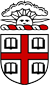 Taubman Center for Public Policy Capstone Seminar | PPAI 2900Fall 2014 – Spring 2015InstructorsWilliam J. Allen Adjunct Lecturer in Public Policy bill_allen@brown.edu 401.225.8827Office Hours: office hours sign-upPatrick McGuiganAdjunct Lecturer in Public Policypmcguigan@provplan.org(401) 455-8880Office Hours: By AppointmentTime/LocationTuesdays, 6:00 – 8:20PM in the First Floor Seminar Room at Taubman Policy Center.Course DescriptionThe two-semester Capstone is the core of the second year experience for students in the Master of Public Policy and Master of Public Affairs programs. Prior to enrolling in Capstone, students are required to have successfully completed these courses: Institutions and Policy Making (PPAI 2000), Economics and Public Policy (PPAI 2010) and Statistics I (PPAI 2030). Capstone is a rigorous and practical immersion with a client in a domestic or global community-based or institutional setting. It is focused on experiential learning and creative problem solving. Real world, complex contemporary problems are addressed, policy and practice-based solutions explored, strategies identified and future approaches recommended. Student teams conduct research to understand contemporary problems and issues and develop policy and practice-related solutions to address these issues and/or enhance an organization’s capacity. Capstone focuses on the development of skills that are fundamental to successful teamwork and working with clients, consulting, project and time management, stakeholder identification and analysis, systems and strategic thinking and effective presentation of data. It delivers value for both community partners and students and prepares them for the transition to professional positions upon graduation.The first semester is focused on enhancing project management skills, building teamwork and completing a comprehensive literature review to frame the work. The second semester emphasizes original research and analysis, synthesis, and presentation of findings, and client management skills. Learning ObjectivesContentStudents should:understand the policy context for their project;be familiar with specialized vocabularies required to perform the project successfully;be aware of critical research related to their content area;be capable of positioning and evaluating their project within its broader policy context.ProcessOverall, students should demonstrate capacity for flexibility and resilience, by adapting to changing circumstances, balancing competing demands and accepting uncertainty when necessary.Project ManagementStudents should demonstrate the ability to:assess the client organization and its environment;frame and refine the problem presented by the client;develop a work agreement with the client for the project;develop an internal project work plan with timelines and deliverables;use workplan to monitor progress; revise the workplan as necessary;develop well-supported and realistic recommendations.Client ManagementStudents should demonstrate the ability to:develop and sustain their relationship with the client;negotiate a work agreement with timelines and deliverables;maintain regular and productive contact with the client;solicit and integrate feedback on progress against the contract and modify as necessary;deliver final product to client’s satisfaction.Team ManagementStudents should demonstrate the ability to:understand group formation and development;understand the importance of interpersonal dynamics and team norms;develop clear role descriptions for team members;manage team assignments and accountability;advocate points of view and negotiate differences of opinion;solicit and offer feedback;appreciate and learn from cultural differences.ResearchStudents should demonstrate the ability to:identify appropriate data gathering and analysis methods for their particular project;carry out data collection methods appropriate for their particular project, potentially including surveys, interviews, focus groups, and use of existing datasets;  situate their findings in the broader related literature;draw conclusions based on their findings;effectively communicate their research findings and analysis both orally and in writing. Projects: Request for ProposalsProjects are developed as a result of a Request for Proposals to our networks. Students are encouraged to identify potential sites and projects, although this does not guarantee acceptance of a proposal. Consideration of potential sites for student team engagement will be a joint effort between the faculty and students. We will consider your preferences, but it is important to note that we will create teams and assign projects based on preferences, skills and prior coursework, work and life experience and the needs and skill-set requirements of the client. Teams are composed of 3-4 students. Further information about the project and team selection process is available in the Taubman Center Grad Guide.Instructional Methods and SupportClasses will include presentations by instructors and students, visits by skilled practitioners, class discussion and team meetings. Throughout the year, classes will meet weekly, either as a class or by team, so please reserve early Tuesday evenings for class time. During the second semester more class time will be set aside for teams to meet. One of us will be assigned to provide ongoing support to each team. Teams should meet with their faculty contact at least once a month. In addition, each team is required to seek out an expert faculty mentor who is available to advise the team as needed.  All affiliated Taubman faculty have been asked to be available as team mentors.Evaluation and AssignmentsStudent assessment is based on performance in following assignments. Even though much of the work for the course is done in teams, grades are assigned on an individual basis. Therefore, students on the same teams can receive different grades. Detailed prompts for each assignment and related rubrics are posted on Canvas. First Semester (2014):Second Semester (2015):Required Texts- Block, Peter.  2011.  Flawless Consulting, 3rdd edition.  Jossey-Bass/Pfeiffer.  (Check availability and price options on Amazon and on www.designedlearning.com)- Machi, L.A. & B.T.McEvoy. (2009). The literature review: Six steps to success. Thousand Oaks, CA: Corwin Press.- W. K. Kellogg Foundation, Logic Model Development Guide, 2004 (See Canvas)- HBR Guide to Project Management, Harvard Business Press, Boston MA, 2013- John F. Kennedy School of Government, Cases #1701 and #1702. (See Canvas)- Final reports of selected 2013-2014 Capstone Teams. (See Canvas)Expectation of StudentsAttendance and active engagement of each student in all class sessions and in all project team activities (field work, meeting with clients, preparation of reports, presentations) are fundamental requirements.  Students are expected to come to class prepared to discuss any of the assigned readings and/or to actively participate in discussions and exercises.  Submission of assignments on or before deadline is required. In addition, students in their relationships with clients are expected to follow high standards of professional conduct in their relationship with clients consistent with their role as consultants.Class ScheduleFirst Semester (2014)September 9Introduction to course, timetable, syllabus, assignments and deliverables.Discussion of successful Capstone projects.Begin review of project proposals. Required Reading: Selected 2013-2014 Capstone reports. (see Canvas)September 16Case Analysis/Competency building: basics of consulting: building relationships, understanding the problem, understanding the context, literature review, gathering data, reviewing options, recommending action.  Required Reading: Kennedy School of Government Case #1701: United Welfare and Child Welfare: the El Paso County Department of Human Services.September 23Building competency: introduction to consulting skills. Review and prioritize proposals. Identify organizations for follow-up inquiries.Required Reading: Chapters 19, 1  + 2 (in this order), Flawless ConsultingSeptember 30Reports on follow up of project finalists; narrow choices of final projects. Survey students on preferences.Competency building: consulting skills (continued). Guest panel of consultants. Required Reading: Chapters 3, Flawless ConsultingPaper #1 due: Case analysis: Kennedy School of Government Case #1702: Child Welfare services in El Paso County, Colorado: Where Human Services and the Courts Meet.October 7Competency building: preparing for the literature reviewRequired Reading: Chapters 2, 4, 5, +6, The Literature ReviewHow Do You Know Research is Credible? (See Canvas)October 14Competency building: scoping out the project.Requested Reading: Chapter 4, Flawless ConsultingOctober 21Teams and projects confirmed.Basics of team process and management.Competency building: preparing for 1st client meeting.Required Reading: Chapter 5, Flawless ConsultingOctober 28First team meeting. Paper #2 Due: Literature review based on an assigned problem.November 4Competency building: team building and management.Guest: Conley Zani, MBTI and teams. (to be invited)November 11Competency building: project and time management.Required Reading: HBR Guide to Project Management, pages 3-162Due: Summary initial meetings with client.November 18Competency building: making effective oral presentations. Guest: Hong Chau, Brown’s Instructional Technology GroupDue: Draft of Scope of Project, Workplan, Deliverables + TimetableNovember 25Team Meeting: Preparation for December presentation.Due: Final Scope of Project, Workplan, Deliverables, Timetable + Signed ContractDecember 2Progress Report Presentations to Faculty Panel.Team Meeting (For those not making a presentation.)December 9Progress Report Presentations to Faculty Panel.Team Meeting (For those not making a presentation.)Due: Peer Assessment.Second Semester (2015)January 27Review of second semester, timetables and deliverables.Data Gathering and Analysis: The logic model.Required Reading: Logic Model Development GuideDue: Literature Review Report.February 3Data Gathering and Analysis, continued.Required Reading: Chapters 14 + 15, Flawless ConsultingFebruary 10Competency building: organizing and framing the capstone report.Required Reading: 2013-2014 Capstone Reports.February 24Team MeetingMarch 3Guest Panel: Alumni practitioners in public policy and public affairs.Due: Research Report.March 10Team MeetingMarch 17Team MeetingMarch 31Making recommendations and wrapping up project with client.April 7Team Meeting: preparing for “dry run.”Due: Draft of final report and recommendations.April 14 “Dry Run” of Team Final PresentationsTeam Meeting (for those not presenting).April 21“Dry Run” of Team Final PresentationsTeam Meeting (for those not presenting).April 28Due: Final Report and Recommendations.Due: Peer Assessment.May 1-13Final presentations.Assignment% Grade#1 Paper, Case Analysis 10% (Individual)#2 Paper, Literature Review Practice10% (Individual)Summary of initial meetings with client5% (Team)Draft of Scope of Project, Workplan + Timetable30% (Team)Final Scope of Project. Timetable + Contract30% (Team)Presentation on Progress to Faculty Panel30% (Team)Peer Assessment on Level of Participation in Team7.5% (Individual)Overall Participation for Semester7.5% (Individual)Assignment% GradeLiterature Review Report: Summary of Findings10% (Individual)Research Report: Summary of Findings10% (Individual)Draft of final report and recommendations35% (Team)Final report and recommendations35% (Team)“Dry-run” of Presentation30% (Team) Final Presentation 30% (Team) Peer Assessment on Level of Participation in Team7.5% (Individual)Overall Participation for Semester7.5% (Individual)